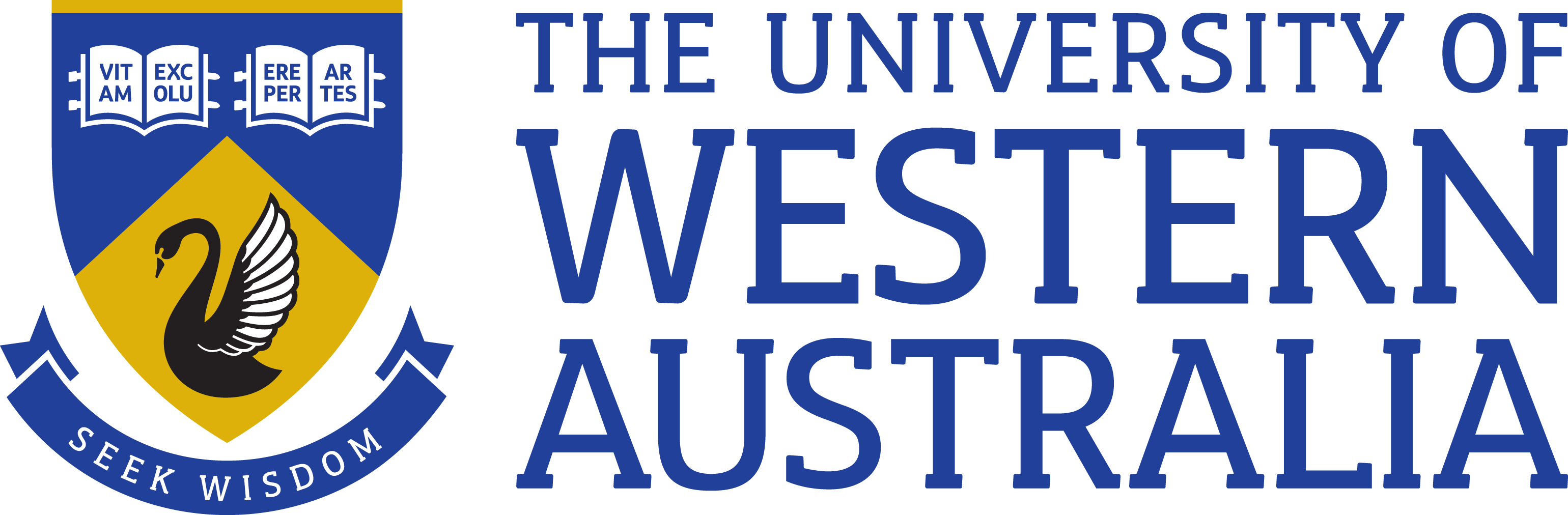 	Position Title:	Research Associate	Position Classification:	Level A	Position Number:	NEW	Faculty/Office:	Engineering and Mathematical Sciences	School/Division:	Department of Civil, Environmental and Mining Engineering	Centre/Section:	Mining	Supervisor Title: 	Professor	Supervisor Position Number:	Your work area 
The Department of Civil, Environmental and Mining Engineering is renowned for its award-winning researchers, teachers and facilities. The broad-based undergraduate and postgraduate programs are complemented by a wide range of research activities and the School is a leader in developing graduates in the critical industries of mining, energy, oil and gas. In the resource rich state of Western Australia the opportunities for partnership and collaborative research are extensive and the School has well established links with industry.The Faculty of Engineering, Computing and Mathematics, including the Department of Civil, Environmental and Mining Engineering, is a world leader in Engineering for Remote Operations (ERO) providing an integrated approach and solutions to the challenges of mining development and production in remote locations, offshore engineering, agriculture, health, transport, energy, water supply and community development.Reporting StructureReports to: ProfessorYour role The appointee is expected to work with Chief Investigators and other partners to undertake research associated with the investigation of the stability of filtered tailings stacks. The work programme will include laboratory element, geotechnical centrifuge and transportation moisture limit tests, complemented by numerical modelling and in-situ field tests. Key responsibilitiesWork on recently awarded MRIWA grant on filtered tailingsPublishing high quality peer-reviewed journal papers related to the researchProducing project reports as requiredPresentation of research results and conclusions in workshops and conferencesSupervision of honours studentsOther Duties as directedriteria)Your specific work capabilities (selection criteria)A PhD in Geotechnical Engineering or related field, preferably related to mine tailings.High level proficiency in specialised laboratory testing, a range of computer skills including scientific programming, word processing, spreadsheets, and use of specialised software such as finite elements, or computational fluid dynamicsExcellent communication skills, including writing and oral presentationExperience in working with the relevant industryAbility to supervise honours studentsAbility to work both independently and in a teamSpecial Requirements NilComplianceWorkplace Health and SafetyAll supervising staff are required to undertake effective measures to ensure compliance with the Occupational Safety and Health Act 1984 and related University requirements (including Safety, Health and Wellbeing Objectives and Targets). All staff must comply with requirements of the Occupational Safety and Health Act and all reasonable directives given in relation to health and safety at work, to ensure compliance with University and Legislative health and safety requirements. Details of the safety obligations can be accessed at http://www.safety.uwa.edu.au Equity and DiversityAll staff members are required to comply with the University’s Code of Ethics and Code of Conduct  and Equity and Diversity principles.  Details of the University policies on these can be accessed at http://www.hr.uwa.edu.au/publications/code_of_ethics, http://www.equity.uwa.edu.au